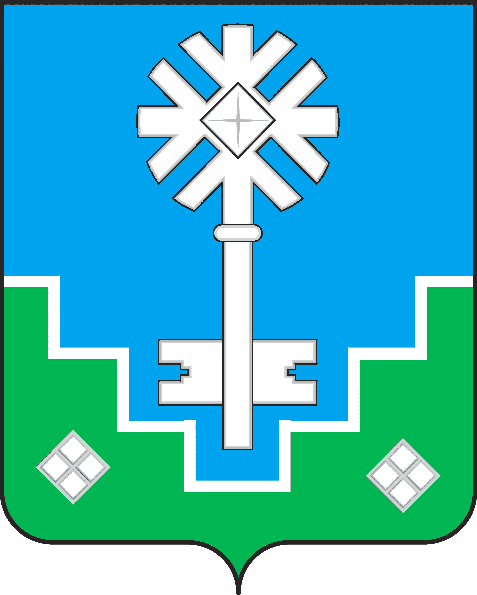 МУНИЦИПАЛЬНОЕ ОБРАЗОВАНИЕ «ГОРОД МИРНЫЙ»МИРНИНСКОГО РАЙОНА РЕСПУБЛИКИ САХА (ЯКУТИЯ)ГОРОДСКОЙ СОВЕТ САХА РЕСПУБЛИКАТЫН МИИРИНЭЙ ОРОЙУОНУН«МИИРИНЭЙ КУОРАТ» МУНИЦИПАЛЬНАЙ ТЭРИЛЛИИ КУОРАТЫН СЭБИЭТЭРЕШЕНИЕБЫhAAРЫЫ27.03.2013				 							        № III – 4-8О согласовании проведения открытого конкурса на право заключения договора безвозмездного пользования объектов коммунальной инфраструктуры и теплоснабженияВ соответствии с подпунктом 3б пункта 5 раздела I Положения о распоряжении и управлении имуществом, находящимся в муниципальной собственности муниципального образования «Город Мирный» Мирнинского района Республики Саха (Якутия), утвержденного решением городского Совета от 04.06.2008 № 7-7, городской Совет РЕШИЛ: Согласовать городской Администрации проведение открытого конкурса на право заключения договора безвозмездного пользования объектов коммунальной инфраструктуры и теплоснабжения, согласно Приложению к настоящему решению, расположенных по адресу: г. Мирный, поселок Газовиков, находящихся в муниципальной собственности, для оказания жилищно-коммунальных услуг по теплоснабжению, водоснабжению, канализации, откачки и вывозу канализационных стоков сроком на 5 лет. Контроль исполнения Решения возложить на комиссию по бюджету, налоговой политике, землепользованию, собственности (Дегтярев К.Б.). И.о. председателя городского Совета					      Ю.Б. МёдоваПриложение к решению городского Совета   от 27.03.2013  № III – 4-8П Е Р Е Ч Е Н Ьобъектов коммунальной инфраструктуры и теплоснабжения№ п/пНаименованиеМестонахождениеПримечание12341Магистральные и подводящие сети ТВК п. Газовик Dy 20, 25, 40, 50, 80, 150, 200г. Мирный, п. Газовик.Сети из стальной трубы, протяженность = 7330м2Септики (выгребы) для канализационных стоковг. Мирный, п. Газовик.Общее кол-во 6шт, V-50м3=2шт, 5м3=1шт, 30м3=2шт, 20м3=1шт3Здание теплопунктаг. Мирный, п. Газовик.Отдельно стоящее нежилое здание общей площадью 72,3 кв.м.; фундамент – бетонный заливной, стены – металлические панели с утеплением, крыша- металлические панели, полы - бетонные, наличие отопления, водопровода, канализации, электроосвещения.   